РЕЗЮМЕ ИННОВАЦИОННОЙ ИДЕИ__________________________ /_______________________________/                         (подпись)                                                            (расшифровка подписи инициатора)__________________________ /_______________________________/                         (подпись)                                                            (расшифровка подписи руководителя)«___»_________________2013 года1ФИО инициатораИванов Сергей Петрович2Номер учебной группы280123Краткое наименование идеи Создание в г. Альметьевске предприятия по производству детского диетического питания.4Краткое описание новизны, инновационности проекта, решаемых технических, экономических и других проблем (5 предложений)Технология приготовления детского питания предполагает использование инновационных разработок Казанского медицинского университета и его Центральной научно-исследовательской лаборатории в области здорового питания, которые защищены Патентом №ХХХХХХХ…5Область применения инновационной идеиПроизводство продуктов питания6Имеющиеся аналоги и их оценкаДетское питание отечественных и зарубежных производителей, реализуемое через розничную торговую сеть. Преимущество – доступность. Недостаток – отсутствие гарантии качества, высокие цены на качественную продукцию из-за удаленности производителя.7Краткое описание рынка сбыта (5 предложений)Потенциальный рынок сбыта продукции составляет 25 тыс. человек. Ежесуточное потребление каждым составляет 2 ед. продукции…8Конкурентная среда (не более 3 предложений)Конкурентов в городе нет. Ближайший конкурент находится в Казани.9Подробное описание идеи (15 – 25 предложений)Необходимо подробно описать содержание самой идей и процесса ее реализации (поставщики сырья, ценовая политика, где будет располагаться цех по производству, какое оборудование необходимо и т.д.).10Стадия разработкиПодписан  трехсторонний меморандум о сотрудничестве между инициатором,  патентообладателем и поставщиком оборудования11Визуальное представление идеи (продукта, услуги, техпроцесса) в виде рисунка, фото, чертежа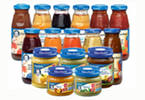 12Примерная сумма инвестиций, требуемых для реализации идеиОколо 80 млн. руб.:Основные фонды – 55 млн. руб.Оборотные средства – 25 млн. руб.13Ожидаемый доход первые 3 – 5 лет по годам1 год – 15 млн. руб.;2 год – 25 млн. руб.;3 год – 25 млн. руб…14Ожидаемый срок окупаемости3,5 года15Цель получения поддержки со стороны филиала (оплата стажировки, приобретение программного обеспечения, другое)Стажировка в Научно-исследовательском центре компании Nestle.16ФИО руководителяГалимов Марат Низамович (профессор, д.м.н)17Ваше согласие на опубликование сведений об инновационной идее в открытых источниках (да/ нет)да